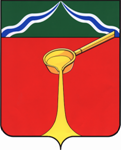 Калужская областьЛ Ю Д И Н О В С К О Е    Р А Й О Н Н О Е     С О Б Р А Н И Е муниципального района«Город Людиново и Людиновский район»Р Е Ш Е Н И Е           от 30.06.2015 г. 				                                                                     № 448Об утверждении Положения«О порядке предоставления в Людиновскую городскую прокуратуру, принятых нормативных правовыхактов, а также их проектов для проведения антикоррупционной экспертизы» В соответствии с со ст. 15 Федерального закона от 06.10.2003 N 131-ФЗ "Об общих принципах организации местного самоуправления в Российской Федерации", Федерального закона от 17.07.2009 №172-ФЗ «Об антикоррупционной экспертизе нормативных правовых актов и проектов нормативных правовых актов», ст. 9.1. Федерального закона «О прокуратуре  Российской Федерации», Людиновское Районное Собрание РЕШИЛО:         1. Утвердить Положение «О порядке предоставления в Людиновскую городскую прокуратуру, принятых нормативных правовых актов, а также их проектов для проведения антикоррупционной экспертизы»  (прилагается).2. Контроль за исполнением настоящего решения возложить на председателя постоянной комиссии по местному самоуправлению, соблюдению законности, контролю и депутатской этике А.П.Воротнева.3. Настоящее Решение вступает в силу со дня его официального опубликования. Глава муниципального района«Город Людиново и Людиновский район»                                                     Л.В.ГончароваПриложение                                                                                                         к решению Людиновского                                                                                                                 Районного Собранияот _________ 2015 г. N ____ О порядке предоставления в Людиновскуюгородскую прокуратуру, принятых нормативных правовыхактов, а также их проектов для проведения антикоррупционной экспертизы1. Общие положения1. Настоящее Положение определяет порядок предоставления в Людиновскую городскую прокуратуру принятых Людиновским Районным Собранием нормативных правовых актов, а также проектов нормативных правовых актов в целях реализации полномочий по проведению антикоррупционной экспертизы, возложенных на органы прокуратуры Федеральным законом от 17.07.2009 N 172 ФЗ «Об антикоррупционной экспертизе нормативных правовых актов и проектов нормативных правовых актов» и ст. 9.1 Федерального закона «О прокуратуре Российской Федерации».2. Порядок предоставления в Людиновскую городскую прокуратуру принятых нормативных правовых актов, а также их проектов для проведения антикоррупционной экспертизы.2.1. Глава муниципального образования либо иное лицо, на которого возложены соответствующие обязанности, не позднее, чем за 5  дней до рассмотрения проекта нормативного правового акта на заседании Людиновского Районного Собрания направляет его в Людиновскую городскую прокуратуру.Подлежат направлению в Людиновскую городскую прокуратуру запланированные к принятию проекты нормативных правовых актов, касающиеся:прав, свобод и обязанностей человека и гражданина;муниципальной собственности и муниципальной службы, бюджетного, налогового, лесного, водного, земельного, градостроительного, природоохранного законодательства, законодательства о лицензировании;социальных гарантий лицам, замещающим (замещавшим) муниципальные должности, должности муниципальной службы.Глава муниципального образования или иное лицо, на которого возложены соответствующие обязанности, не позднее 10 (десяти) дней с момента подписания нормативных правовых актов, направляет в Людиновскую городскую прокуратуру все нормативные правовые акты, принятые по вопросам, касающимся:1) прав, свобод и обязанностей человека и гражданина;муниципальной собственности и муниципальной службы, бюджетного, налогового, лесного, водного, земельного, градостроительного, природоохранного законодательства, законодательства о лицензировании;социальных гарантий лицам, замещающим (замещавшим) муниципальные должности, должности муниципальной службы.Указанные нормативные правовые акты и их проекты могут быть направлены в Людиновскую городскую прокуратуру нарочным, посредством факсимильной связи, либо с использованием электронной почты.Глава муниципального образования или иное лицо, на которого возложены соответствующие обязанности организует процесс направления в Людиновскую городскую прокуратуру вышеуказанных нормативных правовых актов и их проектов, осуществляет контроль за соблюдением сроков направления нормативных правовых актов и их проектов, ведет учет направленных в орган прокуратуры нормативных правовых актов и их проектов, в установленных Федеральным законом от 17.07.2009 N 172-ФЗ «Об антикоррупционной экспертизе нормативных правовых актов и проектов нормативных правовых актов» и ст. 9.1 Федерального закона «О прокуратуре Российской Федерации» случаях, ведет учет поступивших из Людиновской городской прокуратуры требований прокурора об изменении нормативного правового акта.3. Порядок рассмотрения поступившего требования прокурора об изменении нормативного правового актаПри поступлении из Людиновской городской прокуратуры требования прокурора об изменении нормативного правового акта с целью исключения содержащихся в нем коррупциогенных факторов Глава муниципального образования в соответствии с компетенцией подготавливает все соответствующие документы для рассмотрения требования прокурора на ближайшем заседании Людиновского Районного Собрания, в соответствии с компетенцией заблаговременно направляет извещение прокурору о дате и месте заседания Людиновского Районного Собрания, на котором будет рассматриваться требование прокурора.